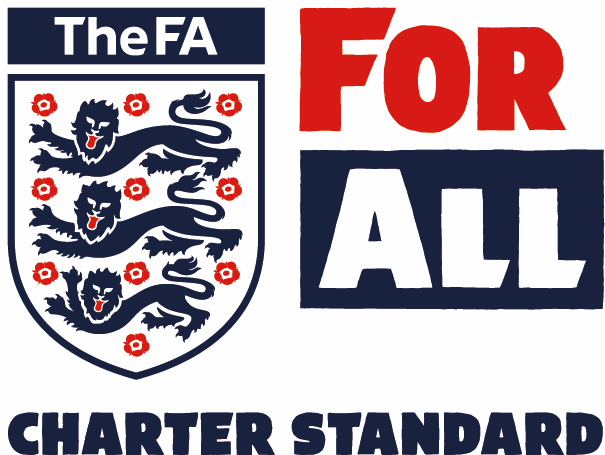 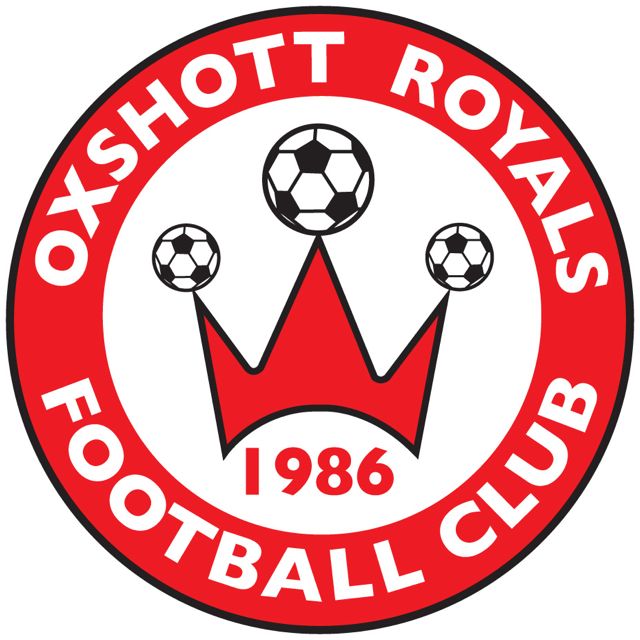 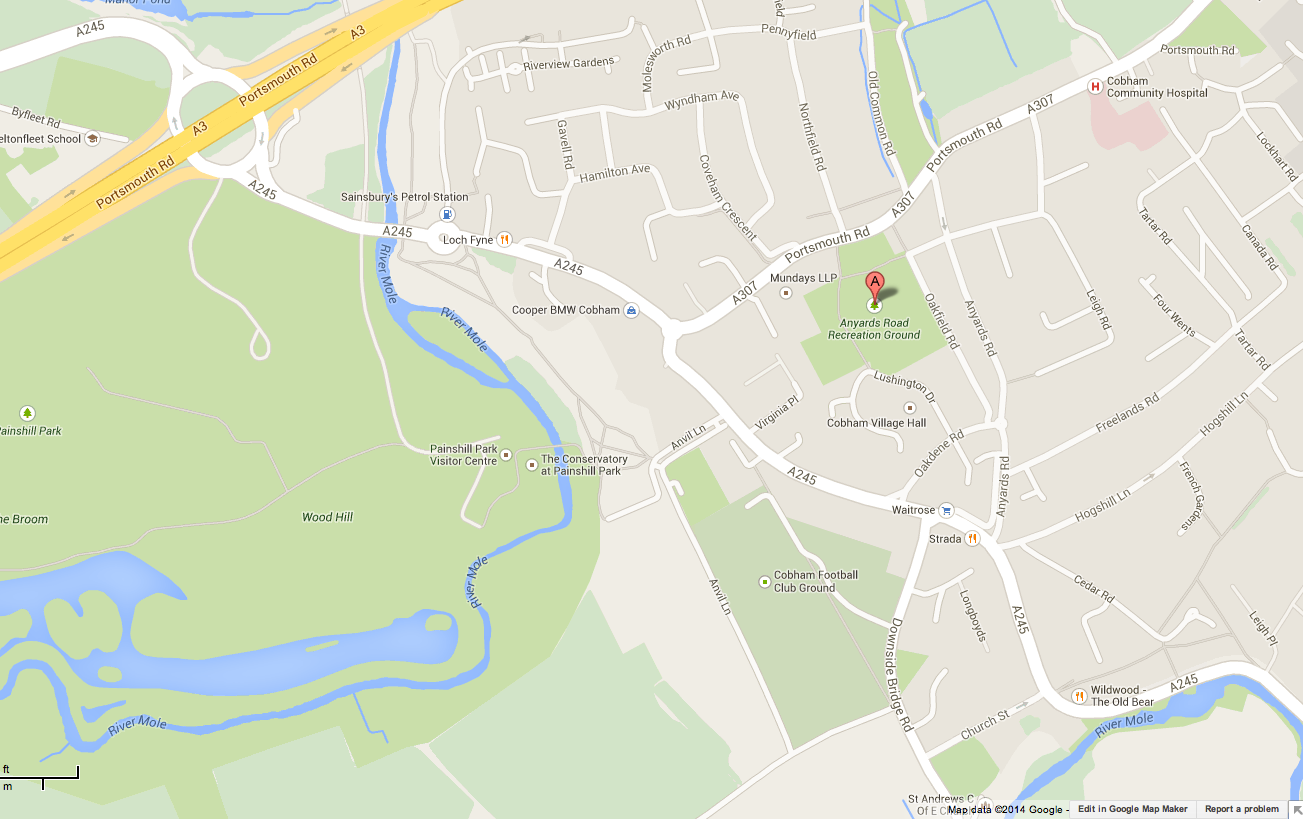 Oxshott Royals expects that all Players, Supporters, Team Managers and Officials adhere to the FA’s Respect Code of Conduct.  All spectators are asked to stand behind the Respect barriers and support both the players and officials to ensure that everyone enjoys the football.  The Club will not tolerate any offensive, insulting or abusive language or behaviour.Match:Oxshott Royals XXX vOxshott Royals XXX vOxshott Royals XXX vDate:XXXKick Off Time:XXXAddress:Cobham Recreation Ground, Lushington Drive, Cobham KT11 2LX.  Also known as Anyards Road Recreation Ground.Cobham Recreation Ground, Lushington Drive, Cobham KT11 2LX.  Also known as Anyards Road Recreation Ground.Cobham Recreation Ground, Lushington Drive, Cobham KT11 2LX.  Also known as Anyards Road Recreation Ground.Manager:XXXContact Telephone:XXXReferee:XXXXXXXXXHome Kit:Red and White Shirts/White Shorts/Red Socks Please advise if there is a clashRed and White Shirts/White Shorts/Red Socks Please advise if there is a clashRed and White Shirts/White Shorts/Red Socks Please advise if there is a clashParking:There is very limited parking available on the streets around the Rec. There is a large car park on Hollyhedge Road that is free on a Sunday. There is very limited parking available on the streets around the Rec. There is a large car park on Hollyhedge Road that is free on a Sunday. There is very limited parking available on the streets around the Rec. There is a large car park on Hollyhedge Road that is free on a Sunday. Other Details: No Smoking or Vaping Allowed in the vicinity of the pitch.  Please keep any dogs under control. No Smoking or Vaping Allowed in the vicinity of the pitch.  Please keep any dogs under control. No Smoking or Vaping Allowed in the vicinity of the pitch.  Please keep any dogs under control.